Melding om behov for individuelt tilrettelagt barnehagetilbud for barn med nedsatt funksjonsevne, jf. barnehageloven § 37
Lovgrunnlag
Barnehageloven § 37 Barn med nedsatt funksjonsevne.Kommunen skal sikre at barn med nedsatt funksjonsevne får et individuelt tilrettelagt barnehagetilbud. Kommunen må gjøre en konkret og individuell vurdering av barnehagetilbudet, barnets funksjon og tilpasningsbehov, og hvordan barnehagetilbudet kan tilrettelegges for å avhjelpe barnets behov. I vurderingen skal barnets beste være et grunnleggende hensyn. I den forbindelse bes det om opplysninger som kan belyse behov for individuell tilrettelegging.Nedsatt funksjonsevne er definert som tap av, skade på eller avvik i en av kroppens psykologiske, fysiologiske eller biologiske funksjoner, jf. NOU 2011:22Personvern
Denne meldingen vil inneholde personopplysninger og vi ber derfor om at meldingen med vedlegg, sendes pr. post, ikke med e-post. Kommunale barnehager journalfører meldingen i kommunens sak- og arkivsystem. Dette gjelder også oversendelse av klage på vedtaket dersom det blir aktuelt.Klageadgang
De foresatte har, i henhold til forvaltningsloven kap VI, rett til å klage på vedtaket. Klagen bør begrunnes. Om nødvendig kan kommunen v/enhet for Oppvekst bistå med veiledning i forbindelse med en eventuell klage, jf. forvaltningslovens § 11. Foresatte har, med visse unntak, anledning til å se sakens dokumenter, jf. forvaltningsloven §§ 18 og 19. En eventuell klage sendes til Bamble kommune, enhet for Oppvekst. Klagefristen er tre uker fra den dagen vedtaket mottas. Dersom kommunen ikke er enig i klagen og ikke omgjør vedtaket, vil vi sende den til statsforvalteren i Vestfold og Telemark som er endelig klageinstans, jf. barnehageloven § 12.De foresatte har en løpende rett til å klage uavhengig av tre ukers fristen, dersom gjennomføringen av tilretteleggingen for barnet ikke er i tråd med enkeltvedtaket. Unntatt offentlighet SAMTYKKEERKLÆRING TIL TVERRFAGLIG SAMARBEID                    Side 1 Navn på barnet/ungdommen: _________________________________ Fødselsdato:_____________ Jeg/vi er gjort kjent med min situasjon/barnets situasjon og hva det skal utveksles opplysninger om. Se side 2. Jeg/vi er kjent med at samtykket når som helst kan trekkes tilbake. Jeg/vi kan nekte at opplysninger om spesielle forhold utveksles, eller at spesielle fagmiljø eller enkeltpersoner får bestemte opplysninger.  Jeg/vi er kjent med at innenfor den enkelte etat kan loven gi tillatelse til å videreformidle informasjon til andre uten at det vil være i strid med taushetspliktreglene. Jeg tillater at følgende opplysninger kan gis:  Alt som anses nødvendig Begrenset informasjon. Følgende kan informeres om: ____________________________________________________________________________________________________________________________________________________________________  	 	 	 	 	 	 	 	 	 	(Bruk eget ark om nødvendig) Jeg samtykker til at følgende fagpersoner/instanser kan utveksle informasjon, som krysset av over: 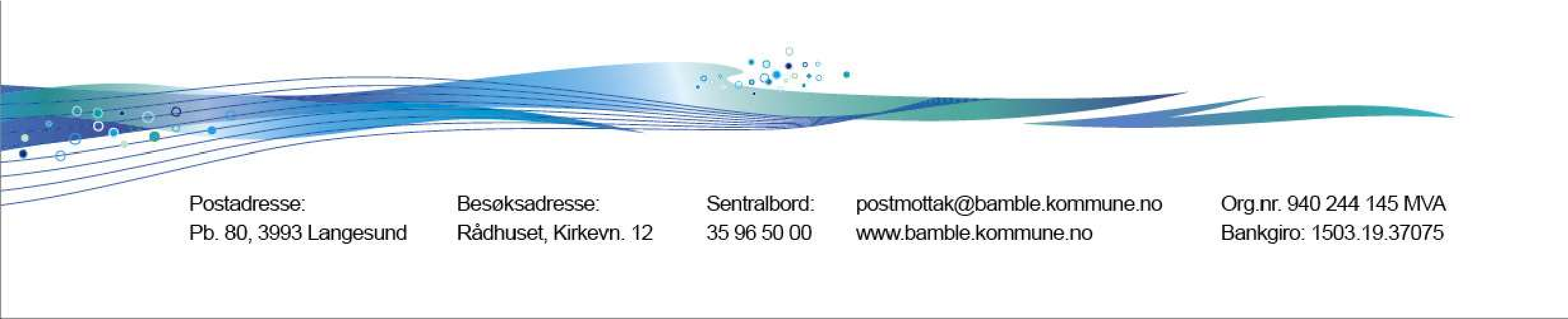 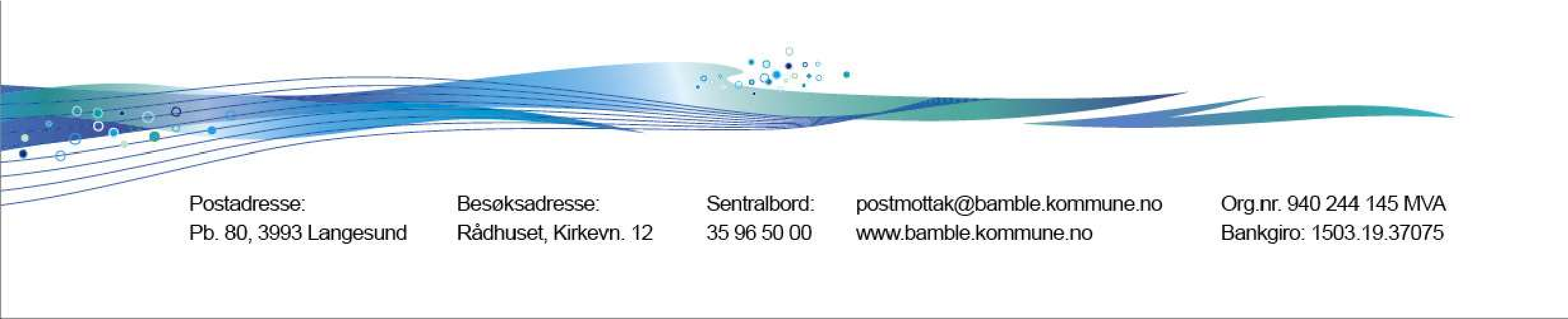 ________ Andre __________________________________________________________________ Alle plikter å følge opp faglige og etiske retningslinjer ved formidling av informasjon. For øvrig gjelder forvaltningslovens regler (Lov om behandlingsmåten i forvaltningssaker § 13). Barn skal høres når de er 7 år, og meninger skal gis økende vekt ut fra alder og modenhet. Ved 12 år skal barns mening tillegges stor vekt. Er barnet/ungdommen kjent med situasjonen, og at det søkes hjelp fra andre?   Ja ____  Nei _____ Samtykke gjelder fra dato ______ - 20___    - til dato ______ - 20___ Underskrift:______________________________       _______________________________________          Underskrift foresatte                                                         Underskrift ungdom fra fylte 15 år Der foreldre bor sammen, er det tilstrekkelig at den ene skriver under. Der foreldre ikke bor sammen er det den som har daglig omsorg som skal skrive under. Ved delt omsorg skal begge foreldre skrive under. Skjema skal journalføres i arbeidsstedets fag-/arkivsystem. De som er berørt av samtykke mottar kopi av undertegnet skjema, som består av 2 sider. ÅRSAK TIL BEHOV FOR TVERRFAGLIG SAMARBEID                       Side 2Arbeidssted og dato: 	 	 	 	Signatur og rolle på den som har fylt ut denne siden: ___________________________________  	 	_____________________________________________________  	 	 	 	 	 	 Underskrift kontaktperson / rolle:  ________________________ Opplysninger om barnetOpplysninger om barnetOpplysninger om barnetOpplysninger om barnetOpplysninger om barnetBarnets navn:Fødselsnummer:Adresse:Barnehage:Gjennomsnittlig oppholdstid:FraTilOpplysninger om foresatteOpplysninger om foresatteForesatt 1:Telefon:Adresse:Foresatt 2:Telefon:Adresse:Informasjon om barnehagenInformasjon om barnehagenInformasjon om barnehagenInformasjon om barnehagenBarnehage:Styrer:Adresse:Avdeling/Gruppe:Antall barn på avdeling/gruppen:Antall årsverk i avdeling/gruppen:Antall barn på avdeling/gruppen:Antall pedagoger i avdeling/gruppen:Barnas alder:Antall øvrige ansatte på avdeling/gruppen:Barnehagens fysiske utforming som kan påvirke barnets tilbudAntall barn per voksen i avdelingen/gruppenInformasjon om barnet styrker, interesser og mestringsområderInformasjon om barnet styrker, interesser og mestringsområderInformasjon om barnet styrker, interesser og mestringsområderBeskrivelse av barnets nedsatte funksjonsevne og behov for individuell tilretteleggingNedsatt funksjonsevne er defineres som «tap av, skade på eller avvik i en av kroppens psykologiske, fysiologiske funksjoner» (NOU 2001:22). Dette kan f.eks. dreie seg om nedsatt bevegelses-, syns- eller hørselsfunksjon, nedsatt kognitiv, eller ulike funksjonsnedsettelser p.g.a allergi, hjerte eller lungesykdommerBeskrivelse av barnets nedsatte funksjonsevne og behov for individuell tilretteleggingNedsatt funksjonsevne er defineres som «tap av, skade på eller avvik i en av kroppens psykologiske, fysiologiske funksjoner» (NOU 2001:22). Dette kan f.eks. dreie seg om nedsatt bevegelses-, syns- eller hørselsfunksjon, nedsatt kognitiv, eller ulike funksjonsnedsettelser p.g.a allergi, hjerte eller lungesykdommerBeskrivelse av barnets nedsatte funksjonsevne og behov for individuell tilretteleggingNedsatt funksjonsevne er defineres som «tap av, skade på eller avvik i en av kroppens psykologiske, fysiologiske funksjoner» (NOU 2001:22). Dette kan f.eks. dreie seg om nedsatt bevegelses-, syns- eller hørselsfunksjon, nedsatt kognitiv, eller ulike funksjonsnedsettelser p.g.a allergi, hjerte eller lungesykdommerDokumentasjon på nedsatt funksjonsevne (må vedlegges. F.eks. fra lege, PPT, BUP, annet)Fra:Dokumentasjon på nedsatt funksjonsevne (må vedlegges. F.eks. fra lege, PPT, BUP, annet)Fra:Dokumentasjon på nedsatt funksjonsevne (må vedlegges. F.eks. fra lege, PPT, BUP, annet)Fra:Beskriv hvilke endringer barnehagen har gjort for å tilrettelegge for barnet innenfor det ordinære, allmennpedagogiske tilbudet: (innhold og organisering, jf. barnehageloven § 2 tredje ledd og forskrift om rammeplan for barnehager pkt. 7 Tilrettelegging av det allmennpedagogiske tilbudet for barn som trenger ekstra støtte).Beskriv hvilke endringer barnehagen har gjort for å tilrettelegge for barnet innenfor det ordinære, allmennpedagogiske tilbudet: (innhold og organisering, jf. barnehageloven § 2 tredje ledd og forskrift om rammeplan for barnehager pkt. 7 Tilrettelegging av det allmennpedagogiske tilbudet for barn som trenger ekstra støtte).Beskriv hvilke endringer barnehagen har gjort for å tilrettelegge for barnet innenfor det ordinære, allmennpedagogiske tilbudet: (innhold og organisering, jf. barnehageloven § 2 tredje ledd og forskrift om rammeplan for barnehager pkt. 7 Tilrettelegging av det allmennpedagogiske tilbudet for barn som trenger ekstra støtte).Beskriv hvilke endringer barnehagen har gjort for å tilrettelegge for barnet innenfor det ordinære, allmennpedagogiske tilbudet: (innhold og organisering, jf. barnehageloven § 2 tredje ledd og forskrift om rammeplan for barnehager pkt. 7 Tilrettelegging av det allmennpedagogiske tilbudet for barn som trenger ekstra støtte).Tiltak. Hva er prøvd? Hvor lenge? Hvordan var tiltakene organisert?Tiltak. Hva er prøvd? Hvor lenge? Hvordan var tiltakene organisert?Effekt (evaluering av tiltakene.):Effekt (evaluering av tiltakene.):I hvilke situasjoner er tilretteleggingsbehovet større enn det barnehagen kan legge til rette for innenfor det allmennpedagogiske tilbudet?I hvilke situasjoner er tilretteleggingsbehovet større enn det barnehagen kan legge til rette for innenfor det allmennpedagogiske tilbudet?I hvilke situasjoner er tilretteleggingsbehovet større enn det barnehagen kan legge til rette for innenfor det allmennpedagogiske tilbudet?I hvilke situasjoner er tilretteleggingsbehovet større enn det barnehagen kan legge til rette for innenfor det allmennpedagogiske tilbudet?Situasjoner:Når/tidspunkt:Når/tidspunkt:Hvordan vil hjelpen bli utført?:Barnehagens behov (Hva ønsker barnehagen, utover det ordinære tilbudet, for å kunne gi barnet et egnet individuelt tilrettelagt barnehagetilbud)?Barnehagens behov (Hva ønsker barnehagen, utover det ordinære tilbudet, for å kunne gi barnet et egnet individuelt tilrettelagt barnehagetilbud)?Barnehagens behov (Hva ønsker barnehagen, utover det ordinære tilbudet, for å kunne gi barnet et egnet individuelt tilrettelagt barnehagetilbud)?Ekstra oppfølging av barnet (angi i timer pr. uke)Tilrettelegging av fysisk miljø og/eller utstyr:Beskrivelse:Tilrettelegging av fysisk miljø og/eller utstyr:Kostnad:Annet:Dersom barnet mottar hjelp og støtte i dag, oppgi hvilkenDersom barnet mottar hjelp og støtte i dag, oppgi hvilkenDersom barnet mottar hjelp og støtte i dag, oppgi hvilkenDersom barnet mottar hjelp og støtte i dag, oppgi hvilkenBarnet mottar spesialpedagogisk hjelp etter § 31 Ja          NeiHvis ja, oppgi årstimer:Logopedi:Ja         Nei Fysioterapi:Ja          NeiIndividuelt tilrettelagt barnehagetilbud etter § 37Ja         NeiAnnet:Barnets stemme
Barnets beste skal være et grunnleggende hensyn og alle barn har rett til å uttale seg i saker som berører dem, jf. FNs barnekonvensjon artikkel 3 og 12. Barnet må ikke nødvendigvis ha meninger om hvordan en sak skal løses for å uttale seg. Det er tilstrekkelig at barnet mener noe om enkelte sider av en sak. Barnet har ikke plikt til å uttale seg.Barnets stemme
Barnets beste skal være et grunnleggende hensyn og alle barn har rett til å uttale seg i saker som berører dem, jf. FNs barnekonvensjon artikkel 3 og 12. Barnet må ikke nødvendigvis ha meninger om hvordan en sak skal løses for å uttale seg. Det er tilstrekkelig at barnet mener noe om enkelte sider av en sak. Barnet har ikke plikt til å uttale seg.Beskriv hva barnet eventuelt har uttryktBeskriv hva barnet eventuelt har uttryktForesattes mening om barnets behov for tilretteleggingForesattes mening om barnets behov for tilretteleggingForesattes signaturForesattes signaturSted og dato:Foresatt 1:Sted og dato:Foresatt 2:Barnehagens signaturBarnehagens signaturSted og dato:Styrer:(Kryss av) ________ Jordmor  	 	 (Lov om helsepersonell § 21 -25) ________ Helsesøster  	 (Lov om helsepersonell § 22) ________ Barnehage 	 	 (Lov om barnehager § 20) ________ Skole  	 	 (Lov om grunnskole og videregående opplæring § 15-1) ________ PP-tjeneste   	 (Lov om grunnskole og videregående opplæring § 15-1) ________ Sykehus/BUP/SAF/HABU (Lov om helsepersonell § 22 eller spesialisthelsetjenesten § 6 -1) ________ Fastlege 	 	 (Lov om helsepersonell § 22) ________ HO-Tjenestekontoret/BU (Lov om kommunale helse og omsorgstjenester §12-1) ________ Sosialtjenesten/NAV   (Lov om Sosiale tjenester § 8-8 eller sosiale tjenester i NAV § 4-4)  ________ Flyktningetjenesten   (Lov om behandlingsmåten i forvaltningssaker § 13) ________ Barnevernstjenesten  (Lov om barnevernstjenester § 6- 7) ________ Politiet 	 	 (Lov om strafferett 61b) Barnets/ungdommens situasjon - Utfordringer som ses, og hvor de ses: Er det iverksatt tiltak? – Hva og fra når? Er andre instanser inne med tiltak? – Hva og fra når? 